Rotary District	Short Term Exchange ProgramSubmit completed application to:The District/ Club Youth Exchange Officer should complete the adjacent box and add their District Number in the space above before passing on to the student for completion.General Information and InstructionsThis form is designed to be fillable and saveable using Adobe Reader. It may not retain these attributes if using another pdf program. Adobe Reader is available as a free download from http://get.adobe.com/readerTypes of Short Term Exchange ProgramsFamily to family exchange (Homestays Ages 15-19)General Application Pages 3-7 and Supplementary Page AThis program is for individual participants or groups of participants to stay with host families in another country for a few weeks. Most Homestays are reciprocal; for example, a Brazil-Germany exchange may start with a young person from Brazil spending a few weeks in Germany, followed by a visit from a German youth to Brazil. Such exchanges are normally family-to-family or club-to-club. During the course of this program it may be possible to participate in Tours for groups of young people from the same country or several different countries.Youth Camps and Tours(Ages 15-24 as determined by the organisers of the individual camp or tour)General Application Pages 3-7 and Supplementary Page BThese camps bring together participants from several countries and take place usually in summer. Camps may have themes such as sports, culture, nature, language, computer or participation in a community service project. Some camps provide leadership training and address international concerns. By bringing together international participants, camps promote cultural tolerance and international understanding through friendship.Where possible young people with disabilities will be included in the camp or tour programs, however for the more severely disabled special camps known as 'Handicamps' are organised where participants can be assisted by a carer. In addition to this Application Form further information from participants will be required by the organisers.Page 1Page 2Program Information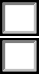 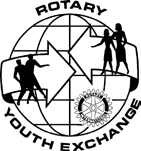 Applicant Information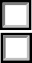 Parent/Legal Guardian Information (Preferred but not essential if applicant is over 18 years of age)Page 3Personal BackgroundLanguagesHealth InformationSending District and Club Contacts (to be completed by Sending Rotary Club and District representatives)Page 4Page 5PERMISSION FOR MEDICAL CARE AND RELEASE FROM LIABILITY(If applicant is under 18 years of age delete this paragraph)I, the applicant, do release from liability and grant permission as noted of the following while I am participating as a Rotary Youth Exchange program participant:(If applicant is over 18 years of age delete this paragraph)We, the parents/legal guardians of the applicant who have the sole and legal right to make the decisions on the health and care of the applicant, do release from liability and grant permission as noted of the following while our son/daughter/ward is participating as a Rotary Youth Exchange student:In the event of accident or sickness, I authorize any Rotarian, authorized chaperones of Rotary activities, and/or host parent(s) of the student to select the appropriate medical facility and physician(s)/dentist(s) to provide treatment.I give permission for any operation, administration of anesthetic, or blood transfusion that a medical practitioner may deem necessary or advisable.I further consent to any medical or surgical treatment by a licensed physician, surgeon, or dentist that might be required for any emergency situation.I agree to hold harmless Rotary International, any Rotary District or Club, Rotarian, Rotary chaperone, or host family for any intervention in an emergency situation regardless of final outcome. I agree to assume all financial obligations beyond those covered by insurance for any medical treatment rendered.APPLICANT’S DECLARATIONIN CONSIDERATION of the acceptance and participation of the applicant in this program, the undersigned APPLICANT to the full extent permitted by law, hereby releases and agrees to defend, hold harmless, and indemnify all host parents and members of their families, and all members, officers, directors, committee members, and employees of the host and sponsor Rotary clubs and districts, and of Rotary International, from any or all liability for any loss, property damage, personal injury, or death, including any such liability that may arise out of any negligent act or omission, excepting gross negligence or intentional conduct, of any such persons or entities, which may be suffered or claimed by such applicant, parent, or guardian during, or as a result of, the participation by the applicant in such Youth Exchange program, including travel to and from the host country.As the undersigned applicant I declare that:-,I have read and understood the Program Rules and Conditions of Exchange and agree to abide by these rules and others imposed on me with due notice during my time as an exchange student in the host country.I have read and understand the Statement of Conduct for Working with Youth. I understand that all Rotarians and host families are expected to have read and understood this statement. I understand that I will be provided with training and written material on whom to contact and procedures I must follow should I encounter any form of abuse or harassment.I am in good health and as a Rotary Youth Exchange participant understand the importance of the role of a youth ambassador and, should I be chosen to represent my sending Rotary club and district, school, community, state/province, and country will, to the best of my ability, maintain the high standards required. I further state that all the detail entered by me in this application and the attached documents are true and accurate to the best of my knowledge.DECLARATION BY PARENTS/LEGAL GUARDIANS (delete if Applicant is over 18)IN CONSIDERATION of the acceptance and participation of the applicant in this program, WE, his/her PARENTS or LEGAL GUARDIANS, to the full extent permitted by law, hereby release and agree to defend, hold harmless, and indemnify all host parents and members of their families, and all members, officers, directors, committee members, and employees of the host and sending Rotary clubs and districts, and of Rotary International, from any or all liability for any loss, property damage, personal injury, or death, including any such liability that may arise out of any negligent act or omission, excepting gross negligence or intentional conduct, of any such persons or entities, which may be suffered or claimed by such applicant, parent, or guardian during, or as a result of, the participation by the applicant in such Youth Exchange program, including travel to and from the host country.As the undersigned parents or legal guardians of the applicant:We have read and understood the Program Rules and Conditions of Exchange and agree to abide by them.We have read and understood the Statement of Conduct for Working with Youth and we understand that all Rotarians and host families are expected to have read and understood this statement.We agree that the Applicant may travel to the Host DistrictSignatures of parents/guardians are not required if applicant is over 18 years of ageSENDING CLUB and DISTRICT ENDORSEMENTPage 6Rotary District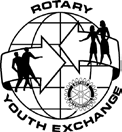 Short-Term Exchange Program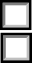 Guarantee FormSENDING CLUBAlternative Emergency Contact for student in home country, OTHER THAN A PARENT/GUARDIANHOST DISTRICT and CLUB GUARANTEEHOST DISTRICT or CLUB COUNSELOR (Individual Exchanges only)HOST FAMILY (if applicable?)Page 7763 (En) STEP Issue 3.1 : May 2011Applicant’s PhotosSelect a color photograph for each topic below, and insert in, or attach each photo to your letter with glue or double-sided tape (do not staple). Include brief captions, if necessary. At least one application set must have original photographs; color photocopies may be used on the other three sets. Digital photos may be used - see notes on Page 2MY FAMILY Photo that includes	 MY HOME Photo of your housemembers of  your immediate family	or building where you liveSupplementary Page AApplicant’s Personal BackgroundPlease answer the following questions:-Supplementary Page B763 (En) STEP Issue 3.1 : May 2011Rotary Youth ExchangeShort-Term Exchange Program (STEP) ApplicationForm developed by Europe, Eastern Mediterranean and Africa (EEMA) Youth Exchange Conference and promoted by Rotary International®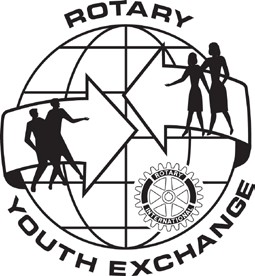 Read all directions on each page carefully before completing the application.If you are accepted into the short term program this application will be sent to the hosting country and will serve as your introduction to the people who will organize your stay or host you.Components of Your ApplicationGeneral Information: Pages 3 - 7 containing your Personal Information, Acceptance of the Rules and Conditions and the Guarantee Form;Supplementary Information: Pages A or B dependent upon the program in which you wish to participate;Copy of your passport or birth certificate.Completing your ApplicationThe form is designed to be completed on a computer and unless there are special circumstances which prevent computer generated applications then this is the preferred method.Answer all questions completely and as asked (do not write “same,” “see above,” or “see page ”). Enter the information into the space provided unless directed otherwise. To avoid any chance of misinterpretation take care with your grammar and spelling.If completing by hand your application must be legible. Particular care should be taken with email addresses. Wherever the application asks for your full legal name, enter your name exactly as it appears on your passport or birth certificate. On pages that have a box in the upper right-hand corner marked “Applicant Name”, enter the preferred form of your name. For example, an applicant whose full legal name is Joseph David Smith might enter Joseph Smith or Joe Smith.Printing Your Application and Signing the FormsYou must submit four complete printed sets of this application. (You may also wish to make an additional set for your own records.) Sets 2-4 can be good quality photocopies. On all copies the signatures must be ORIGINAL. To achieve this:Complete the application form but do not sign it.Print four sets of the completed application (if completing by hand, make three good-quality photocopies of the original).Add your signature and those of your parents/legal guardians to all copies.The photo of yourself on Page 3 may be digitally inserted or attached. If attached it must be an original photograph on all four sets, not a color photocopy, The photos submitted as part of Supplementary Page A may also be digitally inserted but, if attached, must include at least one set of originals. The other three sets may be good-quality color photocopies.If you have been told that the form can be submitted electronically then the completed form should be saved as (yourname).pdf and submitted with a separate copy of Page 6 complete with all signatures.To insert digital photographs using Adobe ReaderOpen a new document in WORD. Select Insert > Picture then select the photo from file and click ‘Insert’ button. Drag corner of photo to resize to approximately 5.5cm x 6 cm (2in. x 2.5in.) then position cursor over photo> right click> left click on ‘copy’ from drop down menu.Open the STEP Application Form in Adobe Reader and go to page 3.If using Adobe Reader 9 select Tools > Comment & Mark Up > Stamps > ‘Paste Clipboard Image as Stamp Tool’.If using Adobe Reader X select Comment> Annotations> left click on stamp icon> left click on ‘Paste Clipboard Image as Stamp Tool’.Position stamp shaped cursor over box headed ‘Smile!’> double left click> resize and position photo.NOTE:- When printing the form the 'Documents and Stamps' setting must be selected in the ‘Comments and Forms’ box of the Print Set Up otherwise the photo will not be printed.Questions?If you have any questions about completing this application, check with your local Rotary Club’s Youth Exchange officer. Once you’ve completed your application, return it to your local Rotary Club/District as instructed.This application refers to the following Short Term Exchange Program (please tick the appropriate box):This application refers to the following Short Term Exchange Program (please tick the appropriate box):This application refers to the following Short Term Exchange Program (please tick the appropriate box):This application refers to the following Short Term Exchange Program (please tick the appropriate box):Family to Family Individual Exchange Group Exchange / ToursYouth Camps OtherFamily to Family Individual Exchange Group Exchange / ToursYouth Camps OtherFull Legal Name as on passport or birth certificate (use capital letters for your FAMILY name; e.g., SMITH John David)Full Legal Name as on passport or birth certificate (use capital letters for your FAMILY name; e.g., SMITH John David)Full Legal Name as on passport or birth certificate (use capital letters for your FAMILY name; e.g., SMITH John David)Full Legal Name as on passport or birth certificate (use capital letters for your FAMILY name; e.g., SMITH John David)Full Legal Name as on passport or birth certificate (use capital letters for your FAMILY name; e.g., SMITH John David)Full Legal Name as on passport or birth certificate (use capital letters for your FAMILY name; e.g., SMITH John David)Name You Wish to be CalledName You Wish to be CalledName You Wish to be CalledName You Wish to be CalledMaleFemaleDate of Birth (e.g., 23/April/1999)Citizen of (Country)Citizen of (Country)Citizen of (Country)Place of Birth (City, State/Province, Country)Place of Birth (City, State/Province, Country)Place of Birth (City, State/Province, Country)Place of Birth (City, State/Province, Country)Place of Birth (City, State/Province, Country)Place of Birth (City, State/Province, Country)Place of Birth (City, State/Province, Country)Home Address – StreetHome Address – StreetTown/CityTown/CityTown/CityState/ProvinceState/ProvinceState/ProvincePostal CodeCountryCountryPostal Address (if different) - StreetPostal Address (if different) - StreetTown/CityTown/CityTown/CityState/ProvinceState/ProvinceState/ProvincePostal CodeCountryCountryE-mail AddressE-mail AddressE-mail AddressHome Phone NumberHome Phone NumberHome Phone NumberHome Phone NumberMobile Phone NumberMobile Phone NumberMobile Phone NumberMobile Phone NumberFull Name of Father/Legal GuardianFull Name of Father/Legal GuardianRotarian?Yes No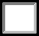 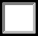 If yes, name of Rotary ClubIf yes, name of Rotary ClubIf yes, name of Rotary ClubIf yes, name of Rotary ClubAddress – StreetTown/CityTown/CityState/ProvinceState/ProvincePostal CodeCountryE-mail AddressE-mail AddressHome Phone NumberHome Phone NumberMobile Phone NumberMobile Phone NumberMobile Phone NumberOccupationOccupationBusiness Phone NumberBusiness Phone NumberFax Phone NumberFax Phone NumberFax Phone NumberFull Name of Mother/Legal GuardianFull Name of Mother/Legal GuardianRotarian?Yes NoIf yes, name of Rotary ClubIf yes, name of Rotary ClubIf yes, name of Rotary ClubIf yes, name of Rotary ClubAddress – StreetTown/CityTown/CityState/ProvinceState/ProvincePostal CodeCountryE-mail AddressE-mail AddressHome Phone NumberHome Phone NumberMobile Phone NumberMobile Phone NumberMobile Phone NumberOccupationOccupationBusiness Phone NumberBusiness Phone NumberFax Phone NumberFax Phone NumberFax Phone NumberParent/legal guardian to contact first in the event of an emergency (specify “Father”, “Mother”, etc.):Parent/legal guardian to contact first in the event of an emergency (specify “Father”, “Mother”, etc.):Parent/legal guardian to contact first in the event of an emergency (specify “Father”, “Mother”, etc.):Parent/legal guardian to contact first in the event of an emergency (specify “Father”, “Mother”, etc.):Parent/legal guardian to contact first in the event of an emergency (specify “Father”, “Mother”, etc.):Parent/legal guardian to contact first in the event of an emergency (specify “Father”, “Mother”, etc.):Parent/legal guardian to contact first in the event of an emergency (specify “Father”, “Mother”, etc.):Check here if your parents are divorced or separated. If applicant is under 18 authorizations must be obtained from all parents/legal guardians and others who have legal rights to decisions affecting the student’s participation. Explanation is required if signatures of two parents or legal guardians are not provided.Check here if your parents are divorced or separated. If applicant is under 18 authorizations must be obtained from all parents/legal guardians and others who have legal rights to decisions affecting the student’s participation. Explanation is required if signatures of two parents or legal guardians are not provided.Check here if your parents are divorced or separated. If applicant is under 18 authorizations must be obtained from all parents/legal guardians and others who have legal rights to decisions affecting the student’s participation. Explanation is required if signatures of two parents or legal guardians are not provided.Check here if your parents are divorced or separated. If applicant is under 18 authorizations must be obtained from all parents/legal guardians and others who have legal rights to decisions affecting the student’s participation. Explanation is required if signatures of two parents or legal guardians are not provided.Check here if your parents are divorced or separated. If applicant is under 18 authorizations must be obtained from all parents/legal guardians and others who have legal rights to decisions affecting the student’s participation. Explanation is required if signatures of two parents or legal guardians are not provided.Check here if your parents are divorced or separated. If applicant is under 18 authorizations must be obtained from all parents/legal guardians and others who have legal rights to decisions affecting the student’s participation. Explanation is required if signatures of two parents or legal guardians are not provided.Check here if your parents are divorced or separated. If applicant is under 18 authorizations must be obtained from all parents/legal guardians and others who have legal rights to decisions affecting the student’s participation. Explanation is required if signatures of two parents or legal guardians are not provided.ReligionDo you have any special requirements regarding religious observance? Please detail:-Dietary Restrictions(Enter “None”, or explain with details – e.g., vegetarian, vegan, allergic to…)Do you smoke or use tobacco products?Yes      No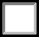 If yes, please explain.Do you drink alcohol?Yes      NoIf yes, please explain.Have you ever used illegal drugs?Yes      NoIf yes, please explain.Answering yes to any of these questions will not necessarily eliminate you as a candidate; however, special consideration may be required with regards to host family or host country.Answering yes to any of these questions will not necessarily eliminate you as a candidate; however, special consideration may be required with regards to host family or host country.Your Native LanguageYour Native LanguageProficiency in Non-Native Language(s)(indicate Poor, Fair, Good, or Fluent)Proficiency in Non-Native Language(s)(indicate Poor, Fair, Good, or Fluent)Proficiency in Non-Native Language(s)(indicate Poor, Fair, Good, or Fluent)Non-Native Language(s)Years StudiedSpeakingReadingWritingDo you have any mental health/medical/dental conditions?YesNoHave you been treated for mental health/medical conditions in the past two years?YesNoHave you taken any prescribed medications in the past six months?YesNoDo you have any special health requirements (disabilities, allergies etc.)?YesNoSending District NumberName of Sending District Youth Exchange ChairName of Sending District Youth Exchange ChairName of Sending District Youth Exchange ChairE-mail AddressE-mail AddressE-mail AddressE-mail AddressAddress – StreetAddress – StreetTown/CityTown/CityState/ProvinceState/ProvincePostal CodeCountryHome Phone NumberBusiness Phone NumberBusiness Phone NumberMobile Phone NumberMobile Phone NumberFax NumberFax NumberFax NumberSending Rotary ClubName of Sending Club Youth Exchange OfficerName of Sending Club Youth Exchange OfficerName of Sending Club Youth Exchange OfficerE-mail AddressE-mail AddressE-mail AddressE-mail AddressAddress – StreetAddress – StreetTown/CityTown/CityState/ProvinceState/ProvincePostal CodeCountryHome Phone NumberBusiness Phone NumberBusiness Phone NumberMobile Phone NumberMobile Phone NumberFax NumberFax NumberFax NumberApplicant’s NameRotary DistrictShort-Term Exchange ProgramRotary DistrictShort-Term Exchange ProgramRules and Conditions of Exchange, Permissions and DeclarationsRules and Conditions of Exchange, Permissions and DeclarationsRules and Conditions of Exchange, Permissions and DeclarationsAs a Youth Exchange Program participant supported by a Rotary club or district, you must agree to the following rules and conditions of exchange. Violation of any of these rules may result in dismissal from the program and immediate return home, at your expense. Please note that districts may edit this document or insert additional rules if needed to account for local conditions.As a Youth Exchange Program participant supported by a Rotary club or district, you must agree to the following rules and conditions of exchange. Violation of any of these rules may result in dismissal from the program and immediate return home, at your expense. Please note that districts may edit this document or insert additional rules if needed to account for local conditions.As a Youth Exchange Program participant supported by a Rotary club or district, you must agree to the following rules and conditions of exchange. Violation of any of these rules may result in dismissal from the program and immediate return home, at your expense. Please note that districts may edit this document or insert additional rules if needed to account for local conditions.Rules and Conditions of ExchangeRules and Conditions of ExchangeRules and Conditions of ExchangeYou must obey the laws of the host country. If found guilty of violating any law, you can expect no assistance from your sponsors or native country. You must return home at your own expense as soon as released by authorities.You will be under the host district’s authority while you are an exchange program participant and must abide by the rules and conditions of exchange provided by the host district. Parents or legal guardians must not authorize any extra activities directly to you. Any relatives you may have in the host country will have no authority over you while you are in the program.You are not allowed to possess or use illegal drugs. Medicine prescribed to you by a physician is allowed.The illegal drinking of alcoholic beverages is expressly forbidden. Students who are of legal age should refrain. If your host family offers you an alcoholic drink, it is permissible to accept it under their supervision in the home.You may not operate a motorized vehicle, including but not limited to cars, trucks, motorcycles, aircraft, all- terrain vehicles, snowmobiles, boats, and other watercraft, or participate in driver education programs.You must have travel insurance that provides coverage for accidental injury and illness, third party liability, death benefits (including repatriation of remains), disability/ dismemberment benefits, emergency medical evacuation, emergency visitation expenses, 24-hour emergency assistance services, and legal services, in amounts satisfactory to the host Rotary club or district, with coverage from the time of your departure from your home country until your return.You must obey the laws of the host country. If found guilty of violating any law, you can expect no assistance from your sponsors or native country. You must return home at your own expense as soon as released by authorities.You will be under the host district’s authority while you are an exchange program participant and must abide by the rules and conditions of exchange provided by the host district. Parents or legal guardians must not authorize any extra activities directly to you. Any relatives you may have in the host country will have no authority over you while you are in the program.You are not allowed to possess or use illegal drugs. Medicine prescribed to you by a physician is allowed.The illegal drinking of alcoholic beverages is expressly forbidden. Students who are of legal age should refrain. If your host family offers you an alcoholic drink, it is permissible to accept it under their supervision in the home.You may not operate a motorized vehicle, including but not limited to cars, trucks, motorcycles, aircraft, all- terrain vehicles, snowmobiles, boats, and other watercraft, or participate in driver education programs.You must have travel insurance that provides coverage for accidental injury and illness, third party liability, death benefits (including repatriation of remains), disability/ dismemberment benefits, emergency medical evacuation, emergency visitation expenses, 24-hour emergency assistance services, and legal services, in amounts satisfactory to the host Rotary club or district, with coverage from the time of your departure from your home country until your return.You must purchase return travel ticket before departure from the home country.You must attend all orientations and trainings offered by the sending and host districts and clubs.You must have sufficient financial support to assure your well-being during your exchange. Your host district may require a contingency fund for emergency situations. Unused funds will be returned to you or to your parents or legal guardians at the end of your exchange.You must follow the travel rules of your host district. Travel is permitted with host parents or for Rotary club or district functions authorized by the host Rotary club or district with proper adult chaperones. The host district and club, host family and if you are under 18, your parents or legal guardians must approve any other travel in writing, thus exempting Rotary of responsibility and liability.You must return home directly by a route mutually agreeable to your host district and, if under 18, your parents or legal guardians.Any costs related to an early return home or any other unusual costs (language tutoring, tours, etc.) are the responsibility of you and your parents or legal guardians.You should communicate with your host family, if applicable, prior to leaving your home country. The family’s information must be provided to you by your host club or district prior to your departure.Visits by your parents or legal guardians, siblings, or friends while you are on exchange are strongly discouraged. Such visits may only take place with the consent of the host club and district and within their guidelines.Talk with your host counselor or other trusted adult if you encounter any form of abuse or harassment.Recommendations for a Successful ExchangeRecommendations for a Successful ExchangeRecommendations for a Successful ExchangeSmoking is discouraged. If you state in your application that you do not smoke, you will be held to that position throughout your exchange.If placed in a host family, respect your host’s wishes. Become an integral part of the family, assuming duties and responsibilities normal for a person of your age or for children in the family.Make an effort to learn the basics of the language of the host country.Attend Rotary-sponsored events and, if living with a family, host family events, and show an interest in these activities. Volunteer to be involved - do not wait to beasked.Smoking is discouraged. If you state in your application that you do not smoke, you will be held to that position throughout your exchange.If placed in a host family, respect your host’s wishes. Become an integral part of the family, assuming duties and responsibilities normal for a person of your age or for children in the family.Make an effort to learn the basics of the language of the host country.Attend Rotary-sponsored events and, if living with a family, host family events, and show an interest in these activities. Volunteer to be involved - do not wait to beasked.Avoid serious romantic activity. Abstain from sexual activity.Do not borrow money. Pay any bills promptly. Ask permission to use the phone or computer, keep track of all calls and time on the Internet, and reimburse the costs you incur.Limit your use of the Internet and mobile phones. Excessive or inappropriate use is not acceptable.If you are offered an opportunity to go on a trip or attend an event, make sure you understand any costs you must pay and your responsibilities before you go.Signed (Applicant)Signed (Father/Guardian)Signed (Father/Guardian)Signed (Mother/Guardian)Witness (Sending Rotary club representative)Witness (Sending Rotary club representative)Date (e.g., 01/Jan/2006)Date (e.g., 01/Jan/2006)The Rotary Club and Rotary District specified within this section, having interviewed the applicant and his/her parents/legal guardians* and having reviewed the application, hereby endorse the student as qualified for Rotary Youth Exchange and recommend to hosting clubs and districts the acceptance of this student. The District agrees to provide adequate orientation to the student and parents* before the student’s departure. *(delete if applicant over 18)The Rotary Club and Rotary District specified within this section, having interviewed the applicant and his/her parents/legal guardians* and having reviewed the application, hereby endorse the student as qualified for Rotary Youth Exchange and recommend to hosting clubs and districts the acceptance of this student. The District agrees to provide adequate orientation to the student and parents* before the student’s departure. *(delete if applicant over 18)The Rotary Club and Rotary District specified within this section, having interviewed the applicant and his/her parents/legal guardians* and having reviewed the application, hereby endorse the student as qualified for Rotary Youth Exchange and recommend to hosting clubs and districts the acceptance of this student. The District agrees to provide adequate orientation to the student and parents* before the student’s departure. *(delete if applicant over 18)The Rotary Club and Rotary District specified within this section, having interviewed the applicant and his/her parents/legal guardians* and having reviewed the application, hereby endorse the student as qualified for Rotary Youth Exchange and recommend to hosting clubs and districts the acceptance of this student. The District agrees to provide adequate orientation to the student and parents* before the student’s departure. *(delete if applicant over 18)Sending District No.Sending Club NameSending Club NameSending Club ID No.Name of District Youth Exchange ChairName of Club PresidentName of Club Secretary / YEOName of Club Secretary / YEOSignature of District Youth Exchange ChairSignature of Club PresidentSignature of Club Secretary/YEOSignature of Club Secretary/YEODate (e.g., 23/April/2010)Date (e.g., 23/April/2010)Date (e.g., 23/April/2010)Date (e.g., 23/April/2010)Applicant’s NameFull Legal Name as on passport or birth certificate (use capital letters for your FAMILY name; e.g., SMITH John David)Full Legal Name as on passport or birth certificate (use capital letters for your FAMILY name; e.g., SMITH John David)Full Legal Name as on passport or birth certificate (use capital letters for your FAMILY name; e.g., SMITH John David)Full Legal Name as on passport or birth certificate (use capital letters for your FAMILY name; e.g., SMITH John David)Name You Wish to be CalledName You Wish to be CalledName You Wish to be CalledName You Wish to be CalledMale FemalePlace of Birth (City, State/Province, Country)Place of Birth (City, State/Province, Country)Citizen of (Country)Citizen of (Country)Citizen of (Country)Date of Birth (e.g., 01/Jan/1999)Date of Birth (e.g., 01/Jan/1999)Date of Birth (e.g., 01/Jan/1999)Date of Birth (e.g., 01/Jan/1999)Home Address – StreetTown/CityTown/CityState/ProvinceState/ProvinceState/ProvincePostal CodeCountryCountryE-mail AddressE-mail AddressHome Phone NumberHome Phone NumberHome Phone NumberMobile Phone NumberMobile Phone NumberMobile Phone NumberMobile Phone NumberSending District No.Sending Club NameSending Club NameSending Club ID No.Name of District Youth Exchange ChairName of Club PresidentName of Club Secretary / YEOName of Club Secretary / YEONameNameNameNameRelationshipRelationshipRelationshipRelationshipHome Address – StreetHome Address – StreetTown/CityTown/CityState/ProvinceState/ProvincePostal CodeCountryE-mail AddressHome Phone NumberHome Phone NumberBusiness Phone NumberBusiness Phone NumberMobile Phone NumberMobile Phone NumberMobile Phone NumberThe Rotary District, and Rotary Club where specified within this section, will provide room and board in approved homes, invite the applicant to participate in Rotary club and district events and activities typical of our country, and provide guidance and supervision to assure theapplicant’s welfare. The host Rotary District agrees to provide adequate training for host parents and Youth Exchange volunteers and orientation for the student upon his/her arrival.The Rotary District, and Rotary Club where specified within this section, will provide room and board in approved homes, invite the applicant to participate in Rotary club and district events and activities typical of our country, and provide guidance and supervision to assure theapplicant’s welfare. The host Rotary District agrees to provide adequate training for host parents and Youth Exchange volunteers and orientation for the student upon his/her arrival.The Rotary District, and Rotary Club where specified within this section, will provide room and board in approved homes, invite the applicant to participate in Rotary club and district events and activities typical of our country, and provide guidance and supervision to assure theapplicant’s welfare. The host Rotary District agrees to provide adequate training for host parents and Youth Exchange volunteers and orientation for the student upon his/her arrival.The Rotary District, and Rotary Club where specified within this section, will provide room and board in approved homes, invite the applicant to participate in Rotary club and district events and activities typical of our country, and provide guidance and supervision to assure theapplicant’s welfare. The host Rotary District agrees to provide adequate training for host parents and Youth Exchange volunteers and orientation for the student upon his/her arrival.The Rotary District, and Rotary Club where specified within this section, will provide room and board in approved homes, invite the applicant to participate in Rotary club and district events and activities typical of our country, and provide guidance and supervision to assure theapplicant’s welfare. The host Rotary District agrees to provide adequate training for host parents and Youth Exchange volunteers and orientation for the student upon his/her arrival.The Rotary District, and Rotary Club where specified within this section, will provide room and board in approved homes, invite the applicant to participate in Rotary club and district events and activities typical of our country, and provide guidance and supervision to assure theapplicant’s welfare. The host Rotary District agrees to provide adequate training for host parents and Youth Exchange volunteers and orientation for the student upon his/her arrival.Host CountryHost District No.Host Club NameHost Club NameHost Club NameHost Club ID No.Name of District Youth Exchange ChairName of District Youth Exchange ChairName of Host Club PresidentName of Host Club PresidentName of Host Club Secretary /YEOName of Host Club Secretary /YEOE-mail Address of District Youth Exchange ChairE-mail Address of District Youth Exchange ChairE-mail Address of Host Club PresidentE-mail Address of Host Club PresidentE-mail Address of Host Club Secretary/YEOE-mail Address of Host Club Secretary/YEOSignature of District Youth Exchange ChairSignature of District Youth Exchange ChairSignature of Host Club PresidentSignature of Host Club PresidentSignature of Host Club Secretary/YEOSignature of Host Club Secretary/YEODateHome Phone NumberDateHome Phone NumberDateHome Phone NumberNameNameNameE-mail AddressE-mail AddressE-mail AddressE-mail AddressE-mail AddressAddress – StreetAddress – StreetTown/CityTown/CityState/ProvinceState/ProvincePostal CodeCountryHome Phone NumberBusiness Phone NumberBusiness Phone NumberMobile Phone NumberMobile Phone NumberFax NumberFax NumberFax NumberName of Host FatherName of Host FatherHost Father’s E-mail AddressHost Father’s E-mail AddressBusiness PhoneBusiness PhoneMobile PhoneMobile PhoneName of Host MotherName of Host MotherHost Mother’s E-mail AddressHost Mother’s E-mail AddressBusiness PhoneBusiness PhoneMobile PhoneMobile PhoneHost Family Home Address – StreetHost Family Home Address – StreetHost Family Home Address – StreetTown/CityState/ProvincePostal CodePostal CodeCountryHome Phone NumberNames and Ages of any Other Adults in the HomeNames and Ages of any Other Adults in the HomeNames and Ages of any Other Adults in the HomeNames and Ages of any Other Adults in the HomeNames and Ages of any Other Adults in the HomeNames and Ages of any Other Adults in the HomeNames and Ages of any Other Adults in the HomeRotary DistrictApplicant’s NameShort-Term Exchange ProgramShort-Term Exchange ProgramSupplemental information about applicants forFamily to Family Exchange - (Individual or Group.) Letters and PhotosSupplemental information about applicants forFamily to Family Exchange - (Individual or Group.) Letters and PhotosApplicant’s LetterWrite a letter introducing yourself to your future host club and host families. Keep in mind that this will be their first impression of you. Incorporate your answers to the following questions in your letter, providing as much detail as possible (if you need help generating details, also consider the italicized questions in brackets).Specifications: Type your letter on a separate sheet (or sheets) of paper, and include your name on each. Attach your letter to this page. Maximum length: 3 pages.Do you have Siblings? (Describe gender, age, occupation etc.)What do you do in your free time?What you do at your school? (How many subjects do you take? What are they? How long are the classes? What is your daily schedule during the school year? Start with when you wake-up and discuss only one typical day’s schedule. Are you able to choose courses at your school? If so, which courses did you choose, and why?)What are your school interests and activities? What leadership positions have you held?How would you describe your home? (Do you have your own room, or do you share your room with others? Where in your house do you study? How far is your home from your school? Do you drive, ride a bus, or walk to school?)What are the occupations of your mother and father? (What product or service does each make or perform? What is her/his position or title?)How would you describe your community? (Is it in or near a major city? What is the population? industry? economy?)What are your interests and accomplishments? (Are you interested in art, literature, music, sports, other activities? How did you become interested in the activity? How long have you been interested? How much time do you devote to the activity?)What trips have you taken outside your country? Why did you take these trips, with whom, for how long?What things do you dislike? (Do you dislike certain foods, animals, treatment by other people, etc.?)What do you feel are your strong, and weak, characteristics?What are your plans and ambitions for your further education and career? Why?What do you specifically hope to accomplish as an exchange student, both during your exchange and when you return?Parent’s Letter (required if applicant under 18)Write a letter to your son/daughter/ward’s host club and families, incorporating your answers to the following questions in your letter.Specifications: Type your letter on a separate sheet (or sheets) of paper, and include your son/daughter/ward’s name on each. Attach your letter to this page. Maximum length: 2 pages.How would you describe your son/daughter/ward’s relationship with you, your family and with their friends?How does he/she react to disagreement, discipline, and frustration?How does he/she handle challenging or difficult situations?What amount of independence do you give to him/her? What is his/her level of maturity?What makes you proud of him/her?Why do you want him/her to be an exchange student?Are there any other comments you would like to share with the host families?Rotary DistrictApplicant’s NameShort-Term Exchange ProgramShort-Term Exchange ProgramSupplemental information about applicants forYouth Camps and ToursSupplemental information about applicants forYouth Camps and ToursWhat are your free time activities?What are your school, college or university education attainments and vocation?What are your special interests and accomplishments?Do you have special skills?Could you contribute to entertainment (e.g. play musical instrument etc.)?What is the reason for your programme participation (e.g. choice of specific youth camp)?Other personal remarks.